Федеральное государственное автономное образовательное учреждениевысшего образованияНациональный исследовательский университет«Высшая школа экономики» НИУ ВШЭ – Санкт-ПетербургФакультет Санкт-Петербургская школа гуманитарных наук и искусствПрограмма государственной итоговой аттестацииОбразовательной программы «Русская литература в кросскультурной и интермедиальной перспективах»по направлению 45.04.01 ФилологияКвалификация: магистрСанкт-Петербург, 2020ОглавлениеОбщие положения государственной итоговой аттестацииНастоящая программа разработана в соответствии с Положением о выпускной квалификационной работе студентов, обучающихся по программам бакалавриата, специалитета и магистратуры в Национальном исследовательском университете «Высшая школа экономики», утвержденным приказом НИУ ВШЭ от 10.07.2015 № 6.18.1-01/1007-02.Программа государственной итоговой аттестации студентов, обучающихся на образовательной программе «Русская литература в кросскультурной и интермедиальной перспективах» направления подготовки 45.04.01 Филология подготовки магистров включает в себя правила защиты и подготовки выпускной квалификационной работы. Правила подготовки и защиты выпускной квалификационной работы2.1. Цели и задачи выполнения выпускной квалификационной работыЗащита выпускной квалификационной работы (далее – ВКР) является обязательной составляющей итоговой государственной аттестации выпускников образовательной программы «Русская литература в кросс-культурной и интермедиальной перспективах» (квалификация магистр).ВКР является заключительным исследованием выпускника образовательной программы, на основе которого Государственная аттестационная комиссия выносит решение о присвоении квалификации по направлению подготовки и выдаче диплома о высшем профессиональном образовании государственного образца при условии успешной защиты ВКР.ВКР может выполняться в одном из следующих форматов:Исследовательская ВКР – анализ и обобщение теоретического и эмпирического материала, призванные способствовать закреплению и проявлению знаний и умений, Русская литература в кросс-культурной и интермедиальной перспективах»: самостоятельное исследование в области истории или современного состояния литературы или культуры на материале конкретных письменных текстов на русском или других языках, изучавшихся в рамках ОП.Проектно-исследовательская ВКР – обоснованное решение практической задачи, базирующееся на системном анализе выбранного объекта и предмета, проблемы (ситуации). Применительно к ВКР в ОП «Русская литература в кросскультурной и интермедиальной перспективах» в качестве таких проектов могут быть представлены:комментированная публикация архивных документов;текстологический, биографический, историко-литературный комментарий к конкретному опубликованному тексту;специфицированный тезаурус, корпус, база данных.ВКР носит индивидуальный характер. В случае, когда ВКР выполняется по результатам коллективного проекта, каждый участник проекта может использовать общие результаты, однако в основе такой работы должна быть самостоятельно поставленная и решенная проблема, текст работы не должен повторять тексты других коллег.2.2. Общие требования к ВКРВ процессе выполнения ВКР студент должен продемонстрировать способность самостоятельно вести научный поиск, ставить и решать профессиональные задачи, профессионально излагать специальную информацию, научно аргументировать и защищать свою точку зрения, опираясь на сформированные компетенции;развиваются способности абстрактного мышления, анализа и синтеза;происходит формирование умения действовать в нестандартных ситуациях, а также нести этическую и социальную ответственность за принятые решения;формируется готовность и потребность к самореализации и использованию творческого потенциала;развиваются навыки самостоятельного научного исследования, в том числе в новых областях знаний, смежных с направлением подготовки ОП;закрепляется умение устной и письменной коммуникации с адекватным выбором наиболее подходящих к ситуации стратегий и приемов;развивается владение риторическими, стилистическими и языковыми нормами и приемами, принятых в разных сферах коммуникации;происходит углубление, систематизация и интеграция теоретических знаний современной научной парадигмы в области филологии и динамики её развития, а также практических навыков по направлению подготовки ОП;развиваются навыки самостоятельного проведения научных исследований в области системы языка и основных закономерностей функционирования фольклора и литературы в синхроническом и диахроническом аспектах;формируются навыки планирования, организации и реализации написания и рецензирования научных работ;закрепляется навык индивидуальной и коллективной исследовательской деятельности с последующим адекватным представлением полученных результатов. закрепляются навыки презентации, публичной дискуссии и защиты полученных научных результатов, разработанных предложений и рекомендаций.ВКР должна быть написана самостоятельно: любые формы заимствования ранее полученных научных результатов без ссылки на автора и источник заимствования, а также цитирование без ссылки на соответствующее научное исследование не допускаются;ВКР отличает критический подход к изучению источников и научной литературы; изложение темы должно быть конкретным, насыщенным фактическими данными и сопоставлениями, научной аргументацией;ВКР отличает целостность и связность текста, смысловая точность и краткость формулировок, использование научного аппарата, специальных терминов и понятий;ВКР заканчивается описанием результатов исследования и конкретными выводами.2.2.1. Требования к объему ВКРОбъем ВКР определяется предметом, целью, задачами и методами исследования.Средний объем ВКР (без учета списка литературы и приложений) на втором курсе магистратуры составляет 55-80 страниц (из расчета 1 страница = 1800 печатных символов с пробелами).2.2.2. Требования к содержанию и структуре ВКРПроблематика и объем содержания ВКР определяется установками ОП.ВКР в магистратуре имеет своей целью закрепление и демонстрацию знаний, навыков и компетенций, приобретенных в ходе освоения ОП. ВКР предполагает самостоятельное решение научной проблемы, поставленной на сравнительно объемном материале, с привлечением широкой источниковой и методологической базы.Обязательными структурными элементами ВКР являются введение, основная часть, заключение и библиографический список/список источников и литературы.Содержание введения, основной части и заключения ВКР должно точно соответствовать теме работы и полностью ее раскрывать. Содержание работы отражает исходные предпосылки исследования, весь его ход и полученные результаты. ВКР не может быть компилятивной и описательной.Введение может содержать:обоснование выбора темы исследования;объект (материал) исследования, хронологические рамки работы;цель и задачи исследования;теоретико-методологические основания и методы исследования;обзор и анализ научной литературы по теме исследования;обзор и анализ источников;обоснование (пояснение) предложенной структуры работы.Основная часть ВКР состоит из нескольких логически завершенных разделов (глав), которые могут разбиваться на параграфы и пункты. Каждый из разделов (глав) посвящен решению одной из задач, сформулированных во введении, и заканчивается выводами, к которым пришел автор в результате проведенного исследования. Порядок следования глав должен определяться внутренней логикой работы, и между частями и разделами должна прослеживаться внятно артикулируемая связь. Количество разделов (глав) не может быть менее двух. Названия разделов (глав) должны быть краткими и точно отражать их основное содержание. Название главы не может повторять название ВКР.В случае если ВКР выполняется в формате проекта, структура основной части определяется спецификой проекта.В заключении ВКР формулируются:конкретные выводы по результатам исследования, в соответствии споставленными задачами, представляющие собой решение этих задач;основной научный результат, полученный автором в соответствии с целью исследования (общий вывод), и намеченные в ходе исследования научные перспективы (возможность дальнейшего продолжения работы, перспективы развития исследований по данной теме).В приложения выносятся все материалы справочного и вспомогательного характера (не вошедшие в основной текст работы тексты, таблицы, иллюстрации, схемы).Библиографический список/список источников и литературы должен включать все упомянутые и процитированные в тексте работы источники, научную литературу и справочные издания.По завершении работы над ВКР необходимо составить краткую аннотацию, отражающую основное содержание, цели и выводы исследования. Аннотация загружается вместе с текстом ВКР в систему LMS и затем публикуется на сайте ВШЭ. Рекомендуемый объем аннотации – 800—1000 знаков.2.2.3. Требования к оформлению ВКРМатериал в работе располагается в следующей последовательности:Титульный лист (См. Приложение 1)АннотацияСодержание (оглавление)Основной текст работыСписок использованных источников и литературыПриложенияВКР должна быть подписана студентом и его научным руководителем.Работа выполняется на одной стороне листа стандартного формата. По обеим сторонам листа оставляются поля размером 30 мм слева и 10 мм справа. Гарнитура, кегль, интервал между строками единообразны для всего текста работы. Текст работы должен быть выровнен по ширине.Все листы ВКР должны быть пронумерованы и сброшюрованы. ВКР должна быть переплетена. Нумерация страниц сквозная (для всего текста работы) и проставляется арабскими цифрами.Каждая глава/раздел/параграф в тексте должны иметь заголовок в точном соответствии с наименованием в плане-оглавлении. Новую главу/раздел/параграф можно начинать на той же странице, на которой кончилась предыдущая, если на этой странице кроме заголовка помещается несколько строк текста.В работе можно использовать только общепринятые сокращения и условные обозначения. Необщепринятые сокращения должны быть вынесены в специальный список.Использованные в работе данные, выводы, мысли других авторов в пересказе и цитаты в обязательном порядке должны сопровождаться ссылками на использованные работы. Ссылки должны быть постраничными (в виде сносок в нижней части страницы, содержащими краткое библиографическое описание документа с указанием номера страницы, где находится данное высказывание). Правила составления ссылок см. в Приложении 2.Пересказ мыслей и выводов других авторов следует делать без искажения этих мыслей. Цитаты должны быть тщательно выверены и заключены в кавычки. Студент несет ответственность за точность передачи мыслей других авторов.Список использованных источников и литературы обычно состоит из следующих разделов:а) Источники (художественные тексты, дневники, письма, мемуары, документы, критические статьи, т.е. все то, что является материалом исследования).неопубликованные (т.е. архивные материалы; сначала на русском языке, потом на иностранных).опубликованные (сначала на русском языке, потом на иностранных).б) Научная литература (сначала на русском, а затем на иностранных языках). Монографии, разделы в монографиях, статьи из сборников, статьи из периодических и продолжающихся изданий.в) Справочная литература (энциклопедии, словари, справочники, базы данных и т.п.).Внутри  каждого  раздела  позиции  списка  располагаются  в  алфавитном порядке.Нумерация может быть сквозной для всех разделов или сквозной внутри каждого из них. Правила библиографического описания изданий внутри списка см.  в  Приложении 2.В конце работы могут быть помещены приложения: таблицы, схемы, иллюстрации, отдельные анализируемые тексты, документы и т.п. Они служат для иллюстрации отдельных положений работы. Приложения помещаются после библиографического списка, в порядке их упоминания в тексте. Каждое приложение начинается с нового листа, в правом верхнем углу которого пишут слово «Приложение» и номер, обозначенный арабской цифрой без знака «№», например: «Приложение 1».ВКР должна быть отредактирована и вычитана. Наличие опечаток, а также орфографических, пунктуационных, грамматических, речевых ошибок является основанием для снижения оценки.Выбор и согласование тем ВКР, этапы подготовки ВКР2.3.1 Предложение тем ВКРПримерные темы ВКР предлагаются, прежде всего, преподавателями департамента филологии. Темы, предложенные другими преподавателями НИУ ВШЭ, предварительно рассматриваются академическим руководителем и академическим советом программы.Итоговый список примерных тем ВКР не позднее 15 октября текущего учебного года публикуется в открытом доступе на сайте образовательной программы учебным офисом ОП.2.3.2. Выбор студентами тем ВКР и согласование выбора со стороны академического руководителяСтудент выбирает тему ВКР, консультируясь с потенциальным научным руководителем. Обоснование выбора той или иной темы студентом обсуждается с научным руководителем. Приветствуется самостоятельное предложение темы в рамках общей тематики, предложенной преподавателем. Студентам рекомендуется соотносить тему ВКР с темами предшествующих курсовых работ таким образом, чтобы в рамках их индивидуальных образовательных траекторий происходило постепенное углубление и расширение выбранной области исследований.Окончательный выбор темы студентом и согласие научного руководителя на руководство ВКР закрепляется через специальный модуль сопровождения ВКР в LMS не позднее 20 ноября текущего учебного года.После завершения процедуры выбора тем ВКР студентами, Академический совет программы не более чем в течение пяти рабочих дней принимает решение о закреплении тем, руководителей ВКР за конкретными студентами.Приказ об утверждении тем ВКР и установлении срока предоставления итогового варианта текста ВКР издается не позднее 15 декабря текущего учебного года. Приказ готовит Учебный офис образовательной программы, приказ подписывается директором филиала.Изменение, в том числе уточнение, темы ВКР возможно в срок до 15 марта текущего учебного года. Заявление на утверждение уточненной темы подается в учебный офис ОП в период с 1 по 15 марта с обоснованием  необходимости изменений. (См. Приложение 4) Изменение темы ВКР производится приказом директора филиала.Студент, не выбравший тему ВКР в установленный срок, считается имеющим академическую задолженность.2.3.3. Перечень этапов и контрольные сроки выбора и согласования тем ВКР2.3.4. Этапы подготовки ВКРВКР требует регулярных занятий и консультаций с научным руководителем в течение всего учебного года. В зависимости от темы и задач исследования его можно разбить на разные этапы, однако некоторые рекомендации касаются всех ВКР, выполняющихся в рамках ОП «Русская литература в кросс-культурной и интемедиальной перспективах». Подготовка ВКР предусматривает следующие точки контроля:Не позднее окончания второго модуля студент должен предъявление научному руководителю проект (план) ВКР (излагается гипотеза работы, состояние исследований, предполагаемая структура работы, список основных источников и литературы, ожидаемый результат);В срок до 22 апреля студенты сдают в учебный офис аннотацию проекта ВКР на английском языке (Project Proposal/Research Project Outline) и загружают ее в информационную систему для проверки текста на плагиат. Для оценивания Project Proposal в установленном локальными нормативными актами НИУ ВШЭ порядке формируется экзаменационная комиссия. В состав комиссии по оцениванию Project Proposal входят преподаватели департамента иностранных языков и преподаватели профильных дисциплин ОП «Русская литература в кросс-культурной и интемедиальной перспективах».Не позднее 20 апреля текущего учебного года студент должен представить полный предварительный текст (черновик) ВКР научному руководителю для последующей корректировки;Не позднее, чем за 10 дней до срока сдачи ВКР, определенного приказом директора филиала, необходимо представить итоговый вариант работы научному руководителю для окончательной выверки и согласования текста работы;Руководитель ВКР обязан предоставить в Учебный офис ОП, на которой учится студент, отзыв в течение календарной недели после получения итогового варианта ВКР.В срок, определенный приказом директора филиала, необходимо загрузить ВКР в систему LMS для дальнейшей проверки системой «Антиплагиат», а также сдать в распечатанном виде в учебный офис ОП с подписью научного руководителя и с приложением отчета из системы «Антиплагиат».Итоговый вариант ВКР представляется студентом в учебный офис ОП в бумажной версии в одном экземпляре, с аннотацией, с отзывом руководителя, справкой или регистрационным листом из системы «Антиплагиат» в срок, установленный приказом.ВКР подлежит обязательному рецензированию. Рецензент приглашается научным руководителем студента. Наличие рецензентов у всех ВКР контролируется академическим руководителем программы. Приказ о назначении рецензента подписывается директором филиала по представлению академического руководителя ОП не позднее, чем за месяц до запланированной даты защиты ВКР. В приказе указываются ФИО студента, тема ВКР, сведения о рецензенте (ФИО, ученая степень, ученое звание, место работы, занимаемая должность).Учебный офис ОП направляет ВКР на рецензию не позднее, чем через три календарных дня после ее получения. Рецензент составляет и передает ответственному лицу от учебного офиса ОП письменную рецензию на ВКР не позднее, чем за 4 дня до даты защиты ВКР.Содержание рецензии на ВКР доводится учебным офисом ОП до сведения студента не позднее, чем за три календарных дня до защиты ВКР, чтобы студент мог заранее подготовить ответы по существу сделанных рецензентом замечаний.Защита ВКР (порядок проведения и процедура защиты) регламентирована Положением о государственной итоговой аттестации выпускников НИУ ВШЭ.2.3.5. Сроки основных этапов подготовки ВКРЗащита и оценка ВКРЗавершающим этапом выполнения студентом ВКР является ее защита. К защите ВКР допускаются студенты, успешно завершившие в полном объеме освоение основной образовательной программы и представившие ВКР с отзывом руководителя в установленный срок.Учебный офис ОП передает ВКР вместе с письменными отзывами руководителей и рецензентов ответственному секретарю ГАК. Получение отрицательных отзывов не является препятствием к представлению ВКР на защиту.Защита ВКР проводится в установленное графиком проведения государственных аттестационных испытаний время на заседании экзаменационной комиссии с участием не менее 2/3 членов ее состава. Рекомендуется присутствие на защите ВКР руководителя, консультанта (при наличии) и рецензента ВКР.Время, отведенное студенту на выступление (доклад/презентацию) при защите ВКР, составляет 10–15 минут. Структура доклада/презентации обычно повторяет структуру работы и включает обоснование актуальности темы, определение цели и задач работы, описание использованной методологии, раскрытие основного содержания работы, в том числе дискуссионных положений и собственных выводов. Тезисы доклада/презентации иллюстрируются демонстрационными материалами. При подготовке презентации PowerPoint рекомендуется соотносить количество слайдов с необходимостью освещения всех основных вопросов работы и полученных выводов в отведенный на это отрезок времени.После завершения доклада члены ГАК задают студенту вопросы, как непосредственно связанные с темой ВКР, так и близко к ней относящиеся. При ответах на вопросы студент имеет право пользоваться текстом ВКР.После окончания дискуссии слово предоставляется научному руководителю ВКР для оглашения отзыва на работу. Затем слово предоставляется рецензенту ВКР, который оглашает отзыв. По оглашении отзыва рецензента слово предоставляется студенту для ответа на замечания рецензента.После окончания дискуссии студенту предоставляется заключительное слово. После заключительного слова студента процедура защиты выпускной квалификационной работы считается оконченной.Оценка за КР выставляется по решению комиссии с обязательным учетом отзыва научного руководителя и рецензента. Экзаменационная комиссия оценивает как содержание ВКР, так и качество ее защиты, включая доклад, ответы на вопросы членов экзаменационной комиссии и замечания рецензента. В случае возникновения спорной ситуации Председатель экзаменационной комиссии имеет решающий голос.Результат защиты ВКР оценивается по пятибалльной и десятибалльной системам оценки знаний и вносится в протокол заседания экзаменационной комиссии, в котором ставят подписи Председатель и члены экзаменационной комиссии.В случае получения неудовлетворительной оценки при защите ВКР, а также в случае неявки студента на защиту повторная защита проводится в соответствии с локальным актом, регулирующим проведение итоговой государственной аттестации выпускников НИУ ВШЭ.Апелляция по результатам защиты ВКР не допускается. Результат данного государственного аттестационного испытания может быть признан председателем ГАК недействительным в случае нарушения процедуры защиты ВКР.По результатам защиты экзаменационная комиссия может рекомендовать ВКР или отдельные ее разделы к публикации, а также к представлению на конкурс научно-исследовательских работ студентов.Критерии оценки ВКРОценивается не только содержание ВКР, но также все этапы ее защиты – презентация результатов работы, понимание вопросов и ответы на них, умение вести научную дискуссию, общий уровень подготовленности студента, демонстрируемые в ходе защиты компетенции.Работа оценивается по 10-балльной шкале в соответствии с установленными критериями оценивания:− оценка «отлично» (8-10 баллов) – всесторонняя глубокая разработка темы на основе широкого круга источников; продемонстрированное студентом критическое отношение к использованному материалу, самостоятельность суждений, аргументированные выводы; отсутствие существенных недостатков в стиле изложения; соблюдение всех требований к оформлению работы;− оценка «хорошо» (6-7 баллов) выставляется при нарушении одного – двух из вышеизложенных требований, но при условии достаточно полной, глубокой и самостоятельной разработки темы, а также соблюдении всех других требований;− оценка «удовлетворительно» (4-5 баллов) выставляется за работу, структура и содержание которой свидетельствуют о том, что студент ознакомился с источником (- ами), проработал основную научную литературу и в целом раскрыл выбранную тему, но при этом в работе есть ряд существенных недостатков, связанных с неполнотой использования информации, необоснованностью выводов, неправильным оформлением работы и т.п.Итоговая оценка выставляется комиссией по следующим критериям: ПРИЛОЖЕНИЕ 1ФЕДЕРАЛЬНОЕ ГОСУДАРСТВЕННОЕ АВТОНОМНОЕ ОБРАЗОВАТЕЛЬНОЕ УЧРЕЖДЕНИЕВЫСШЕГО ОБРАЗОВАНИЯ«НАЦИОНАЛЬНЫЙ ИССЛЕДОВАТЕЛЬСКИЙ УНИВЕРСИТЕТ«ВЫСШАЯ ШКОЛА ЭКОНОМИКИ»Факультет Санкт-Петербургская школа гуманитарных наук и искусств Фамилия Имя Отчество автораНАЗВАНИЕ ТЕМЫ ВКРВыпускная квалификационная работа МАГИСТЕРСКАЯ ДИССЕРТАЦИЯ / МАГИСТЕРСКИЙ ПРОЕКТпо направлению подготовки 45.04.01 Филологияобразовательная программа «Русская литература в кросскультурной и интермедиальной перспективах»Санкт-Петербург, 2020ПРИЛОЖЕНИЕ 2Библиографическое описание изданий в списке источников и литературыОднотомные издания одного или нескольких авторовВинокур Г. О. Введение в изучение филологических наук / Сост. и сопровод. ст. С.И. Гиндина. М.: Лабиринт, 2000.Гаспаров М. Л. Записи и выписки. М.: Новое литературное обозрение, 2001.Баратынский Е. А. Полное собрание стихотворений / Вступ. ст., подгот. текста и примеч. Е. Н. Купреяновой. Л.: Сов. писатель, 1957 (Библиотека поэта. Большая серия. 2-е изд.).Жолковский А. К., Щеглов Ю. К. Работы по поэтике выразительности: Инварианты – Тема – Приемы – Текст: Сборник статей / Предисл. М. Л. Гаспарова. М.: Издательская группа «Прогресс», 1996.Часть однотомного издания одного или нескольких авторовЛотман Ю.  М.  Две  «Осени» //  Лотман Ю. М. О  поэтах  и  поэзии:  Анализ  поэтического текста.  Статьи  и исследования. Заметки. Рецензии. Выступления / Вступ. ст. М. Л. Гаспарова. СПб.: Искусство-СПб, 1996. С. 511—520.Тынянов Ю. Н. О пародии // Тынянов Ю. Н. Поэтика. История литературы. Кино / Отв. ред. В. А. Каверин и А. С. Мясников; изд. подгот. Е. А. Тоддес, А. П. Чудаков, М. О. Чудакова. М.: Наука, 1977. С. 284–310.Лотман Ю. М., Успенский Б. А. «Письма русского путешественника» Карамзина и их место в развитии русской культуры // Карамзин  Н.  М.  Письма  русского  путешественника  /  Изд.  подгот.  Ю. М. Лотман, Н. А. Марченко, Б. А. Успенский. Л.: Наука, 1984. С. 525–606.Однотомное издание без автора (сборник статей, документов, других материалов)Поэты 1790 — 1810-х годов / Вступ. ст. и сост. Ю. М. Лотмана; подгот. текста М. Г. Альтшуллера; вступ. заметки, биографич. справки и примеч. М. Г. Альтшуллера и Ю. М. Лотмана. Л.: Советский писатель, 1971. Цветник: Русская легкая поэзия конца XVIII — начала XIX века / Вступ. ст., сост., примеч. А. Л. Зорина. М.: Книга, 1987.Часть однотомного издания-сборника (без автора)Зайонц Л. О. От эмблемы к метафоре: Феномен Семена Боброва // Новые безделки: Сборник статей к 60- летию В. Э. Вацуро / Ред. С. И. Панов. М.: Новое литературное обозрение, 1995. С. 50–76.Зорин А. Л., Немзер А. С. Парадоксы чувствительности // «Столетья не сотрут...»: Русские классики и их читатели / Сост. А. А. Ильин-Томич. М.: Книга, 1989. С. 33–54.Скачкова О. Н. Дружеское послание А. С. Пушкина и «Евгений Онегин» // Проблемы пушкиноведения: Сборник научных трудов. Рига, 1983. С. 5–15.Многотомные издания«Арзамас». Сборник: В 2 кн. / Под общ. ред. В. Э. Вацуро и А. Л. Осповата; сост., подгот. текста и коммент. В. Э. Вацуро, А. А. Ильина-Томича, Л. Н. Киселевой и др. М.: Худож. лит., 1994.Зощенко М. М. Собрание сочинений: В 3 т. / Сост., подгот. текста, примеч. Ю. В. Томашевского. Л.: Художественная литература, 1986.Толстой Л. Н. Полное собрание сочинений: В 100 т. / Ред. коллегия: Г. Я. Галаган, Л. Д. Громова-Опульская и др. М.: Наука, 2000 —...(Тире и многоточие после года издания ставится в том случае, если издание продолжается)Один из томов многотомного изданияЛетопись жизни и творчества Александра Пушкина: В 4 т. Т. 1: 1799–1824 / Сост. М. А. Цявловский. М.: Слово, 1999.Пушкин  А.  С.  Полное  собрание  сочинений:  В  10  т.  4-е  изд.  /  Текст  проверен  и  примеч.  сост.  Б. В. Томашевским. Т. 1: Стихотворения. 1813—1820. Л.: Наука, 1977.Часть тома в многотомном изданииИльф И. Записные книжки (1923—1937) // Ильф И. А., Петров Е. П. Собрание сочинений: В 5 т. Т. 5. М.: Гослитиздат, 1961. С. 125—266.Аксаков С. Т. Воспоминание об Александре  Семеновиче Шишкове // Аксаков С.  Т. Собрание сочинений:   В 4 т. Т. 2. М.: Гослитиздат, 1955. С. 266–313.Статья в журналеКозлов С. Л. «Гений языка» и «гений нации»: две категории XVII–XVIII веков // Новое литературное обозрение. 1999. № 36. С. 4–27. Велижев М. Б.  «Моя метафизика» Н. В. Станкевича: к истории текста //   Русская литература. 2008. № 2.    С. 345–352.Статья /публикация в газетеМирский Д. Стихи 1934 года: Статья первая // Литературная газета. 1935. № 21 (512). С. 4.Мандельштам О. Э. Ленинград («Я вернулся в мой город, знакомый до слез…») // Литературная газета. 1932. № 53. 23 ноября.Часть (статья или материал) сериального изданияЭйдельман Н. Я. Карамзин и Пушкин. Из истории взаимоотношений // Пушкин: Исследования и материалы. Т. 12. Л.: Наука, 1986. С. 289–304.Альтшуллер М. Г. Литературно-теоретические взгляды Державина и «Беседа любителей русского слова» // XVIII век. Сб. 8: Державин и Карамзин в  литературном  движении  XVIII  –  начала  ХIХ  века  / Под  ред. П. Н. Беркова, Г. П. Макогоненко. И. З. Сермана. Л.: Наука, 1969. С. 103–112.Электронные публикацииУказывается только в том случае, если бумажного издания не существует (публикации в электронных СМИ) или материал опубликован на сайте издателя как равноправная электронная версия.Например, публикации на сайте http://feb-web.ru/ не требуют ссылки на электронное издание, поскольку отражают печатные издания с точным указанием страницы.Публикация в СМИЗебальд В. Г.   Воздушная  война   и  литература.   Фрагмент  книги  /  Предисл.   Б. Дубина;   пер.  с   нем.   Н. Федоровой // Colta. 5 августа 2014 г. URL: http://www.colta.ru/articles/literature/4141 (дата обращения 31.09.2014).Электронная версия на сайтеЛефевр А. Введение в современность. Прелюдия первая. Об иронии, майевтике и истории // Неприкосновенный запас. 2011. № 2 (82). URL: http://www.nlobooks.ru/node/2064#_ftn1 (дата обращения 31.09.2014).Постраничные сноскиГлавный принцип: при первой ссылке на источник его библиографическое описание МОЖЕТ НЕ содержать некоторых сведений об ответственности (упоминание редактора научного издания лучше не снимать) и название издательства. Полное библиографическое описание источников и исследований приводится в Списке литературы.При повторных ссылках описание сокращается до формы, позволяющей его точно идентифицировать. Варианты сокращенного описания:А) Неполное название (например, только название без подзаголовка; только название статьи, безполного описания сборника или журнала)Первое упоминание:Смирнов-Сокольский Н. П.  Рассказы о прижизненных изданиях Пушкина / Ред. Н. С.  Ашукин. М., 1962.    С. 264.Второе упоминание:Смирнов-Сокольский Н. П. Рассказы о прижизненных изданиях Пушкина. С. 347.Б) При помощи обозначения: Указ. соч.Первое упоминание:Смирнов-Сокольский Н. П.  Рассказы о прижизненных изданиях Пушкина / Ред. Н. С.  Ашукин. М., 1962.    С. 264.Второе упоминание:Смирнов-Сокольский Н. П. Указ. соч. С. 347.В) Если ссылки на одно и то же издание или статью идут следом друг за другом, то при втором упоминании оно обозначается: Там же.Смирнов-Сокольский Н. П. Рассказы о прижизненных изданиях Пушкина / Ред. Н. С. Ашукин. М., 1962. С. 264.Там же. в повторной ссылке на другую страницу к словам «Там же» добавляют номер страницы:Смирнов-Сокольский Н. П. Рассказы о прижизненных изданиях Пушкина / Ред. Н. С. Ашукин. М., 1962. С. 264.Там же. С. 347.в повторной ссылке на другой том (часть, выпуск и т. п.) документа к словам «Там же» добавляют номер тома.ПРИЛОЖЕНИЕ 3Оформление оглавления ВКРПРИЛОЖЕНИЕ 4Образец заявления об изменении темы ВКР (магистратура)Академическому руководителю ОП “Русская литература в кросскультурной и интермедиальной перспективах”факультета Санкт-Петербургская школа гуманитарных наук и искусствКалинину И.А.от студента 2 курса ОП “Русская литература в кросскультурной и интермедиальной перспективах”_____________________________________ФИОУтверждаю:академический руководитель образовательной программы«Русская литература в кросскультурной и интермедиальной перспективах»_________________________                                    Калинин И.А.ЗАЯВЛЕНИЕПрошу изменить мне тему ВКР (и/или руководителя ВКР).Утвержденная ранее тема: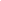 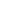 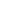 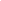 Новая тема выпускной квалификационной работы (на русском языке):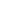 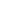 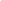 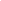 Новая тема на английском языке: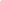 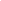 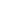 Обоснование изменения темы (не менее 500 знаков. Необходимо указать причины исследовательского характера, потребовавшие изменения темы).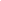 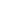 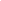 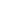 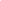 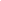 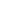 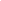 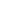 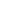 Научный руководитель(Ф.И.О., ученая степень и ученое звание)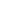 (подпись студента)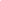 (дата)Согласие научного руководителя (подпись)Контактный телефон                E-mailПРИЛОЖЕНИЕ 5 Образец отзыва научного руководителя на ВКРНациональный исследовательский университет«Высшая школа экономики»Санкт-Петербургская школа гуманитарных наук и искусствОтзыв научного руководителя на выпускную квалификационную работу магистрана тему «………»студента 2 курса образовательной программы «Русская литература в кросскультурной и интермедиальной перспективах»ФИО студентаКомментарии: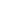 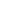 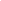 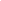 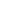 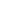 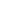 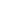 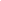 Рекомендуемая оценка – .Научный руководитель: ФИО, ученая степень, должностьПодпись, датаРецензия на выпускную квалификационную работуСтудента 2 курса образовательной программы «Русская литература в кросскультурной и интермедиальной перспективах» Санкт-Петербургской школы гуманитарных наук и искусств НИУ ВШЭ – Санкт-Петербург Фамилия Имя Отчество на тему «Тема работы»Дополнительные комментарииРецензентученая степень, звание,кафедра/департамент(место работы)_____ /подпись/______________________И.О. ФамилияДата № п/пЭтап подготовкиОтветственный за этап подготовки ВКРСроки исполненияСбор предложенных тем ВКР, опубликование на сайте ОПДепартаменты и научные подразделения / Преподаватели-руководители ВКР /Учебный офис ОПс 10 сентября по 01 октября текущего учебного годаСогласование предложенных тем ВКР руководством ОПАкадемический руководитель ОП совместно с Академическим советом ОП / Учебный офис ОПВ течение 5-ти рабочих дней с момента получения информации из Учебного офиса, после согласования передает в Учебный офисИнформирование Департаментов и научных подразделений об утвержденных темах ВКРУчебный офис ОПВ течение 1 рабочего дня с момента получения решения Академического совета ОП о рекомендованном списке предлагаемых темДополнительное обсуждение тем ВКР, составление окончательного списка рекомендованных студентам темДепартаменты и научные подразделения / Академический руководитель / Учебный офис ОПВ течение 3-х рабочих дней с момента получения уведомления от Учебного офиса Департаменты и научные подразделения могут обсудить причины отказа отклоненных тем. По итогам обсуждения академический руководитель может добавить некоторые темы.Публикация в открытом доступе на сайте ОП для студентов информации о предлагаемых темах, руководителях, Правилах и сроках выполненияработУчебный офис ОП Менеджер ОПНе позднее 15 октября текущего учебного годаИнициативное предложение тем студентамиСтуденты / Департаменты / Руководители НИC / Академический руководитель ОПНе позднее 10 ноября текущего учебного годаОбсуждение инициативно предложенных студентами темСтудент /Академический руководитель ОП / Руководители НИС / Академический совет ОППринятие решения по поводу инициативы должно быть принято не позднее 15 ноября текущего учебного годаСрок выбора студентом темы ВКР в LMSСтудентыНе позднее 20 ноября текущего учебного годаЗакрепление тем ВКР приказом и информирование руководителей ВКРАкадемический совет ОП / Учебный офис ОП / Академический руководитель / Декан факультетаРешение Академического совета о закреплении тем и руководителей – в течении 5 рабочих дней с момента выбора. Издание приказа до 15 декабряИзменение / уточнение темы ВКР (с закреплением темы приказом факультета)Студент / Научный руководитель / Учебный офис ОП Академический руководитель / Декан факультетаС 1 по 15 апреля (по заявлению студента)№ п/пЭтап подготовкиУчастники этапа подготовки КРСроки исполненияПодготовка проекта ВКРСтудент / Научный руководительДо 20 апреляВыступление с докладом о ходе выполнения ВКР Студент / РуководительВ течение учебного годаЗагрузка проекта ВКР на английском языке (Project Proposal) в систему «Антиплагиат» (в специальном модуле LMS).Студент / РуководительНе позднее 22 апреляПредъявление первого варианта ВКРСтудент / РуководительДо 20 апреляСдача итогового варианта научномуруководителю, учет его финальных замечаний.(включая предъявление итогового варианта и аннотации руководителю)Студент / РуководительНе позднее, чем за 20 дней до защиты8Предоставлениеруководителем отзыва на ВКРРуководитель/ Учебный офис ОПВ течение календарной недели после получения итогового варианта ВКРЗагрузка ВКР в систему«Антиплагиат» (в специальном модулеLMS).СтудентНе позднее, чем за 10 дней до защитыПредставление итогового варианта ВКР в учебный офисСтудент/ Учебный офис ОПНе позднее, чем за 7 дней до защитыРецензирование ВКР: Назначение рецензента приказом Директора НИУ ВШЭ – Санкт-Петербург по представлению академическогоруководителяДиректор НИУ ВШЭ - СПб/ Академический руководитель ОП /РецензентПредставление списка рецензентов Академическим руководителем программы – не позднее 25 апреля; подписание Приказа – не позднее, чем за месяц до даты защитыРецензирование ВКР: Направление ВКР рецензентуУчебный офис ОП/ РецензентУчебный офис ОП направляет ВКР на рецензию не позднее, чем через три календарных дня после ее полученияРецензирование ВКР: Направление письменной рецензии на ВКРРецензент/ Учебный офис ОПНе позднее, чем за 5дня до даты защиты ВКРРецензирование ВКР:Содержания рецензии доводится до студентаУчебный офис ОП/ СтудентНе позднее, чем за 5 дней до даты защиты ВКРЗащита ВКРСтудент/ Руководитель/ Академический руководитель/ Декан факультетаДо 10 июня№ п/пКритерии оценкиВес оценки (в % от итоговой)1.Содержание ВКР 60%2.Оформление работы10%3.Устная защита ВКР30%Пример оформления титульного листа ВКРРецензентУченая степень, научное звание___________________И.О. ФамилияНаучный руководительУченая степень, научное звание____________________И.О. ФамилияКонсультантУченая степень, научное звание____________________И.О. ФамилияКритерии оценкиОценка по 10-балльной шкалеГлубина разработки заявленной темыВыполнение поставленных целей и задачСтепень знакомства с научной литературой,учет исследовательской традиции по темеСамостоятельность суждений,аргументированность выводовСтруктура работы, способ презентацииматериалаСтиль изложения и оформление работы№ п/пКритерии оценкиКомментарии рецензента1.Актуальность научной проблемы, теоретическая и практическая значимость работы2.Соответствие темы работы, цели, задач, содержания и выводов / результатов исследования друг другу3.Качество проделанного обзора литературы: количество изученных работ, баланс классической и новейшей литературы по избранной проблеме.4.Умение применять теоретические концепции для формирования теоретических и методологических рамок исследования и формулирования гипотез 5.Владение методами сбора и анализа данных 6.Структурированность работы, логика изложения, обоснованность и достоверность полученных результатов и сделанных выводов7.Соблюдение требований к оформлению, правил цитирования и оформления библиографических ссылок и списков8.Рекомендуемая оценка за выпускную квалификационную работу